Publicado en España el 04/07/2017 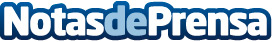 Melco International Development Limited, comunicado de prensaMelco International Development Limited ("Melco International" o "la Empresa", código HKEX: 200) anunció en el día de hoy que la empresa considera que el proyecto en el Centro Recreativo y Turístico ("CRT") es una fascinante oportunidadDatos de contacto:Maggie MaNota de prensa publicada en: https://www.notasdeprensa.es/melco-international-development-limited-comunicado-de-prensa Categorias: Cataluña Recursos humanos Construcción y Materiales http://www.notasdeprensa.es